Name ___________________				Date ___________________ Schlansky 						Algebra IIDetermining Whether a Binomial is a FactorDetermine whether the following are factors 1. Is  a factor of ? Explain your answer.2. Is  a factor of ? Explain your answer.3. Is  a factor of ? Explain your answer.		4. Determine if  is a factor of .  Explain your answer.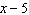 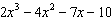 5. Determine if is a factor of . Explain your answer.6. Determine if is a factor of . Explain your answer.7. Use an appropriate procedure to show that  is a factor of the function .  Explain your answer.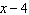 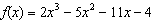 		8. Which binomial is a factor of ?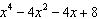 		9. Which binomial is not a factor of the expression ?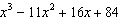 		10. Which binomial is not a factor of the expression ?		11. Which binomial is a factor of the expression ?		12. Which binomial is not a factor of the expression ?		13. Which binomial is a factor of the expression ?14. Which binomial is not a factor of ?1) 					3) 2) 					4) 15. Given , find the value of .  What does your answer tell you about  as a factor of ?  Explain.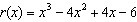 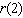 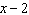 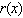 		16. When  is divided by , the remainder is 0.  Given , which conclusion about  is true?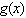 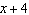 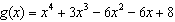 1)3)2)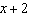 4)1)3)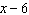 2)4)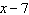 1)3)2)4)1)3)2)4)1)3)2)4)1)3)2)4)1)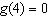 2)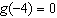 3) is a factor of .4)No conclusion can be made regarding .